South West Personalised Care and Health Coaching Collaborative - Courses now available for booking!The South West Personalised Care and Health Coaching Skills Collaborative are delighted to present the following learning opportunities:Introduction to Personalised Conversations (Part 1) 4 half days (9.30am-1.30pm) - virtual online cohorts This training is suitable for everyone working in health and care systems. Suitable for practitioners within the Health & Social Care Workforce & Community Teams (Clinicians, AHP’s, Health and Wellbeing Coaches, Care Co-ordinators, Social Prescribers & Social Workers. 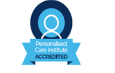 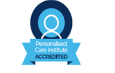 The aim of this course is to introduce you to the principles/concepts of personalised care and health coaching skills to develop an understanding of the interpersonal skills and dynamics in a Coaching Conversation.As a result of this learning you will be able to:Explain the principles/concepts of personalised care, social determinants of health and the concept of health coaching skills Explore understanding of the interpersonal skills and dynamics in a Coaching Conversation Discuss using tailored conversations to the person’s capability, motivation, activation, or opportunities using knowledge of the stages of change Apply considerations for meeting individual needs with an awareness of equity and equality Explore managing expectations and working with rapport and challenge within conversations Demonstrate skills development and reflective practice The course is carried out over 4 days, all of which need to be attended in order to successfully complete the training. Each session will run from 9:30am – 13:30pm and be delivered on-line.Please follow the course booking link for dates or to request a place:  P1 Booking link Please note: our training is allocated at a first come, first serve basis so do register your interest early to avoid disappointment. 